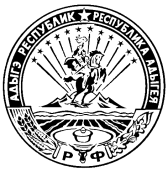 МИНИСТЕРСТВО ФИНАНСОВ РЕСПУБЛИКИ АДЫГЕЯП Р И К А Зот  12.12.2018                                                                                                                                № 136-Аг. Майкоп  О внесении изменения в приказ  Министерства финансов Республики Адыгеяот 28 декабря 2016 года  № 221-А «Об утверждении аналитических кодов для учета операций с субсидиями, предоставляемыми из республиканского бюджета Республики Адыгея бюджетным учреждениям Республики Адыгея и автономным учреждениям Республики Адыгея в соответствии с абзацем вторым пункта 1 статьи 78.1 и пунктом 1 статьи 78.2 Бюджетного кодекса Российской Федерации»П р и к а з ы в а ю :Внести в приложение к приказу  Министерства финансов Республики Адыгея от 28 декабря 2016 года  № 221-А «Об утверждении аналитических кодов для учета операций с субсидиями, предоставляемыми из республиканского бюджета Республики Адыгея бюджетным учреждениям Республики Адыгея и автономным учреждениям Республики Адыгея в соответствии с абзацем вторым пункта 1 статьи 78.1 и пунктом 1 статьи 78.2 Бюджетного кодекса Российской Федерации» изменение, дополнив после   строкистрокой      Министр                                                                                         Д.З. Долев«Строительство здания противотуберкулезного диспансера государственного бюджетного учреждения здравоохранения Республики Адыгея «Адыгейский республиканский клинический противотуберкулезный диспансер имени Д.М. Шишхова»5120Ж7» «Изготовление технических планов  и проведение топографической съемки для регистрации права собственности  объектов капитального строительства512104».